≠=≠≠==D 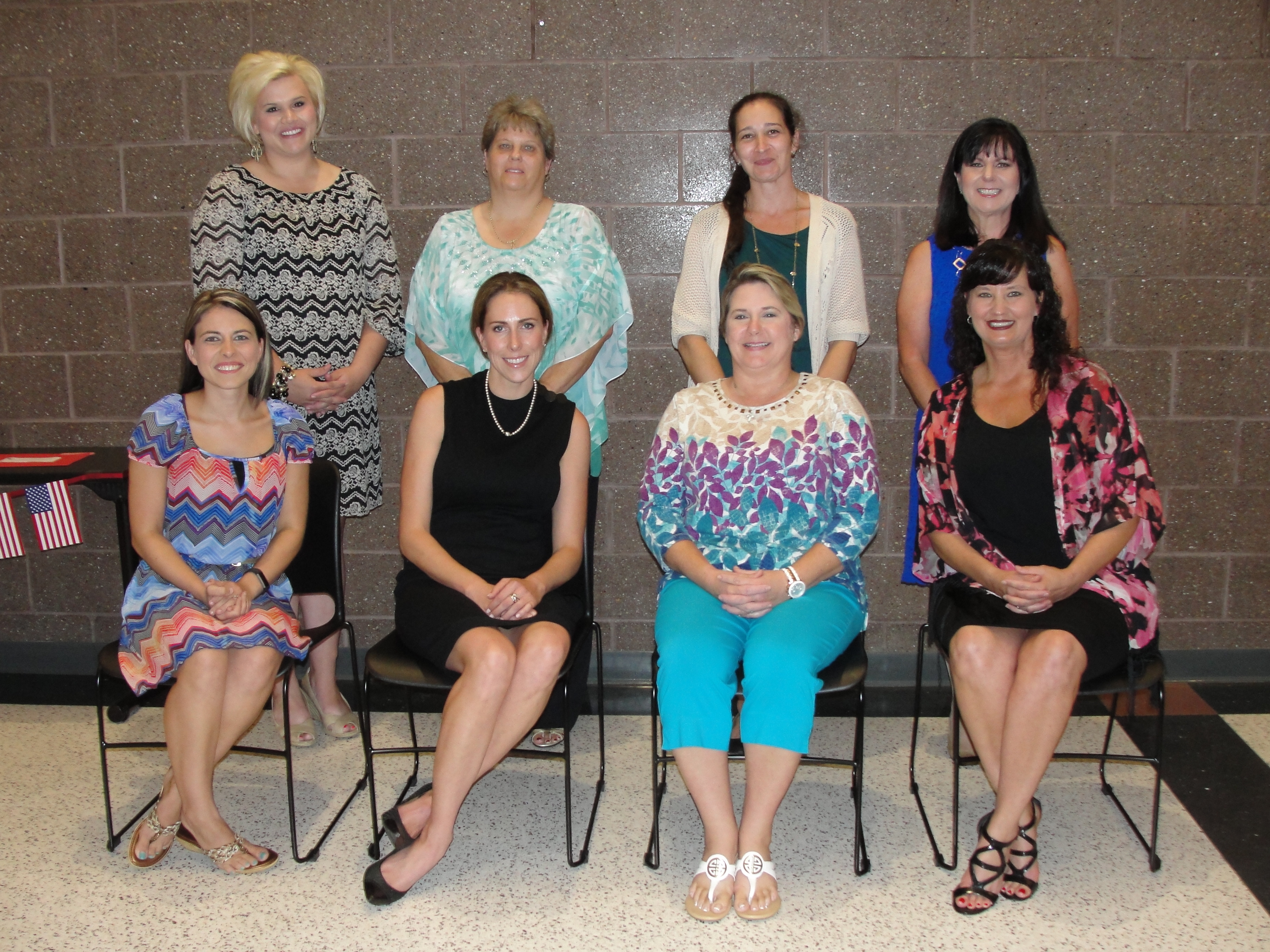 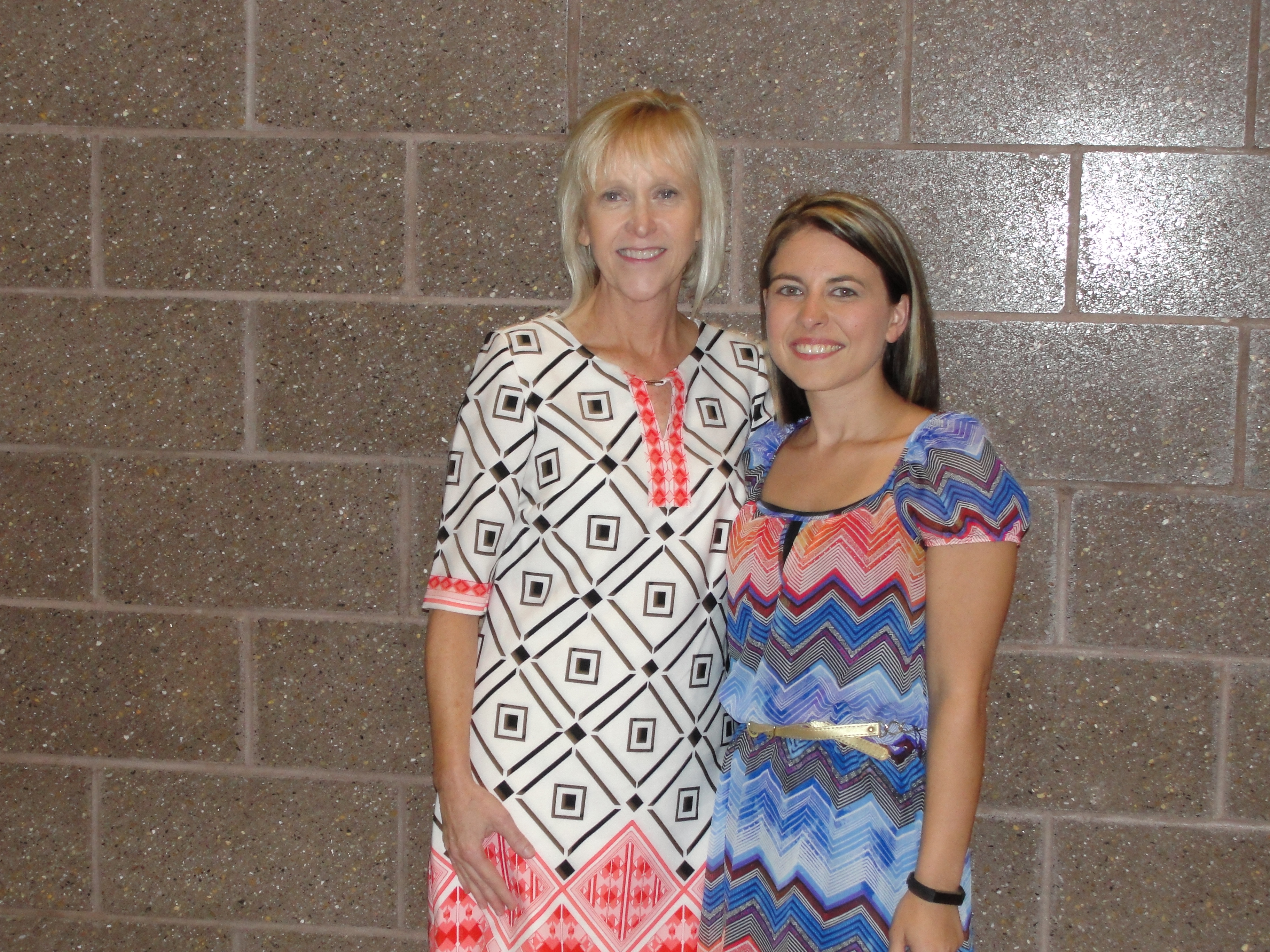 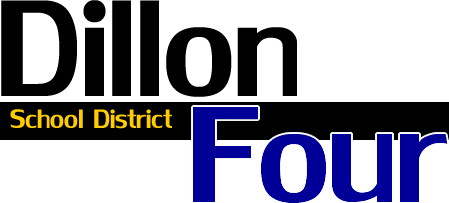                                                                                                                                                                      2016-2017 Teacher of the Year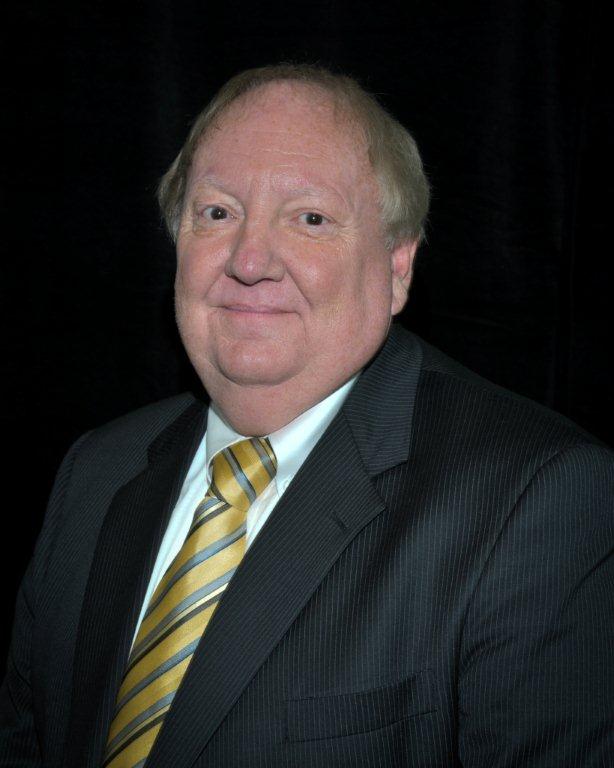                                                                                                                                                                           School Representatives